Отгадай книгу?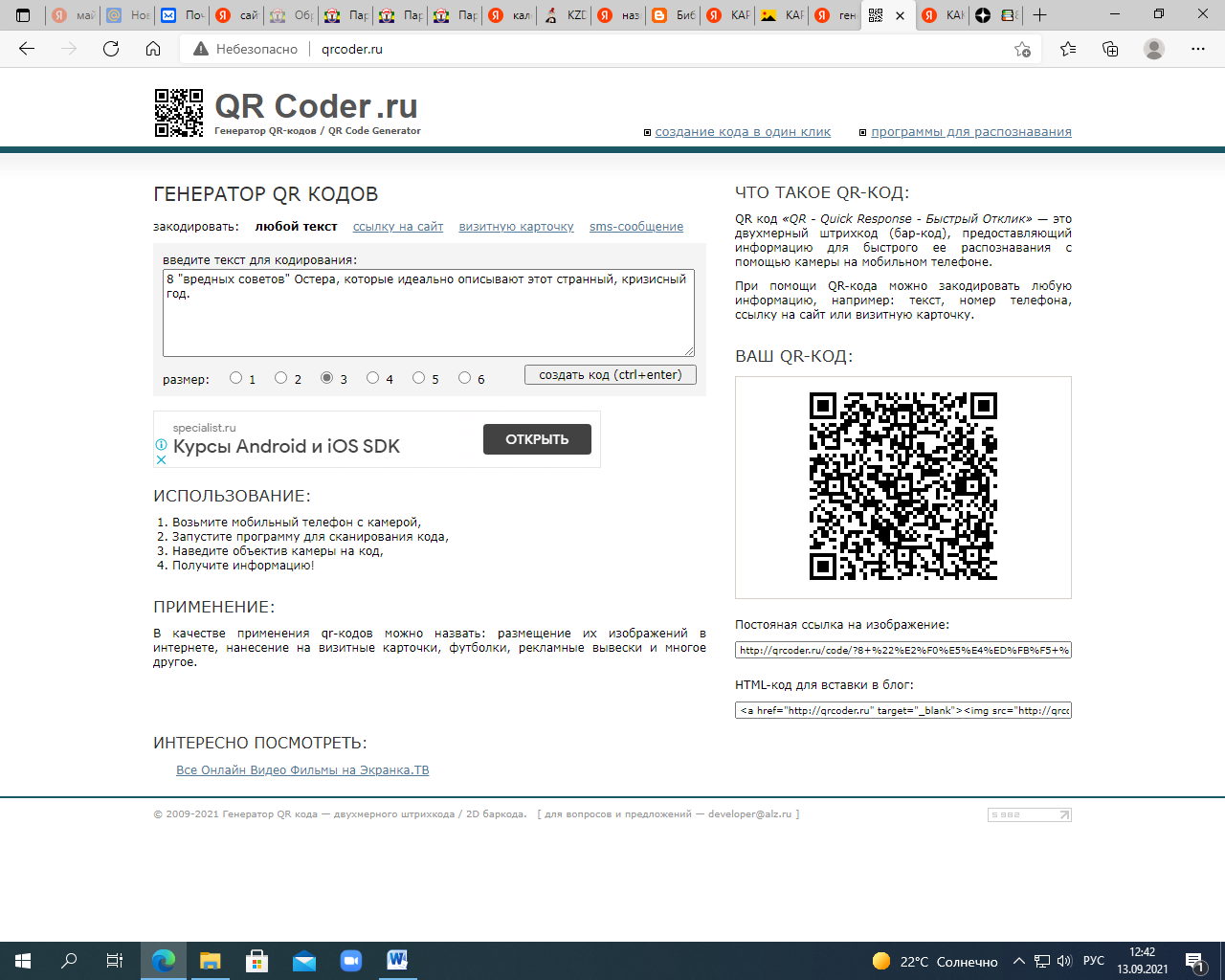 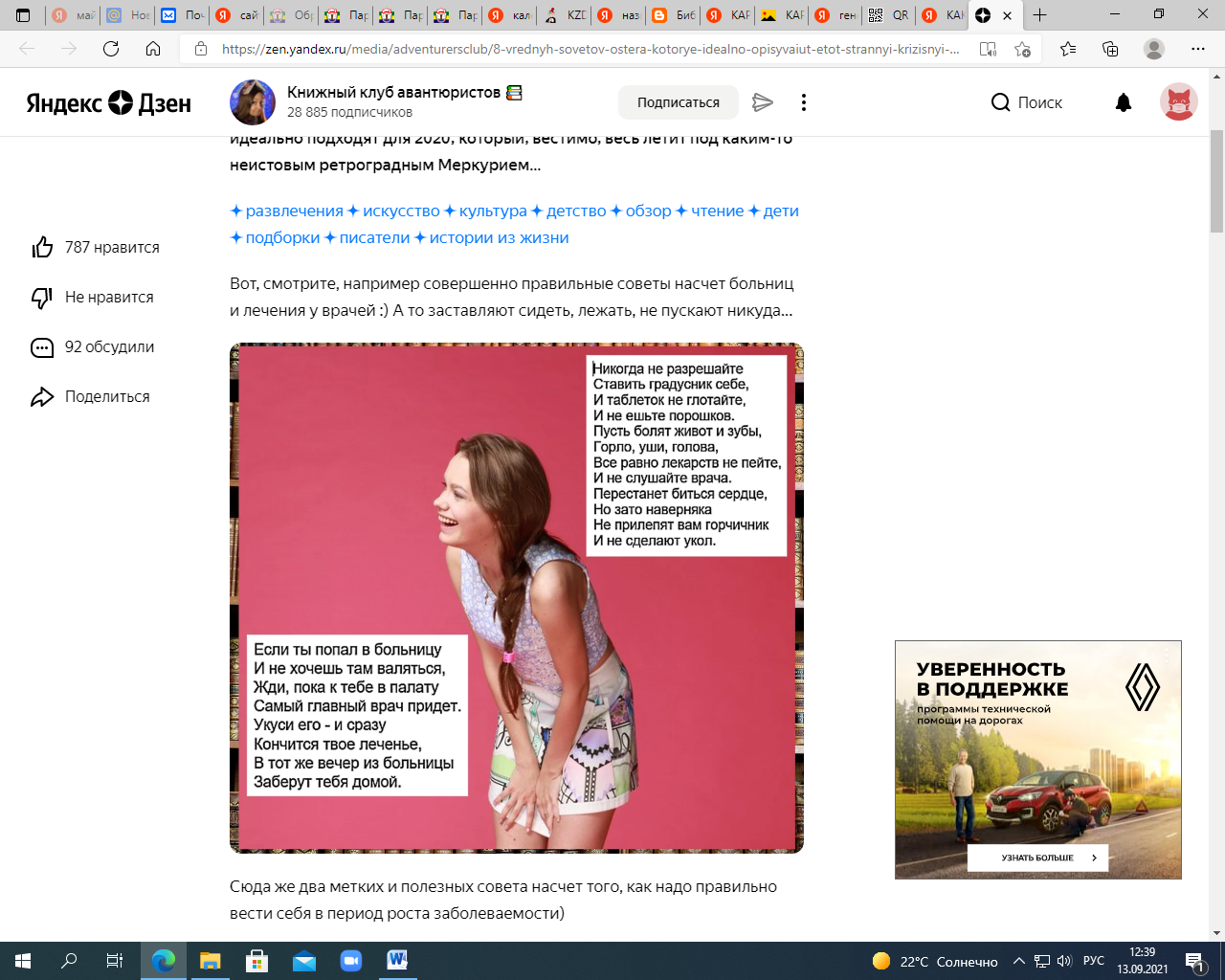 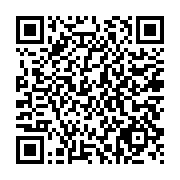 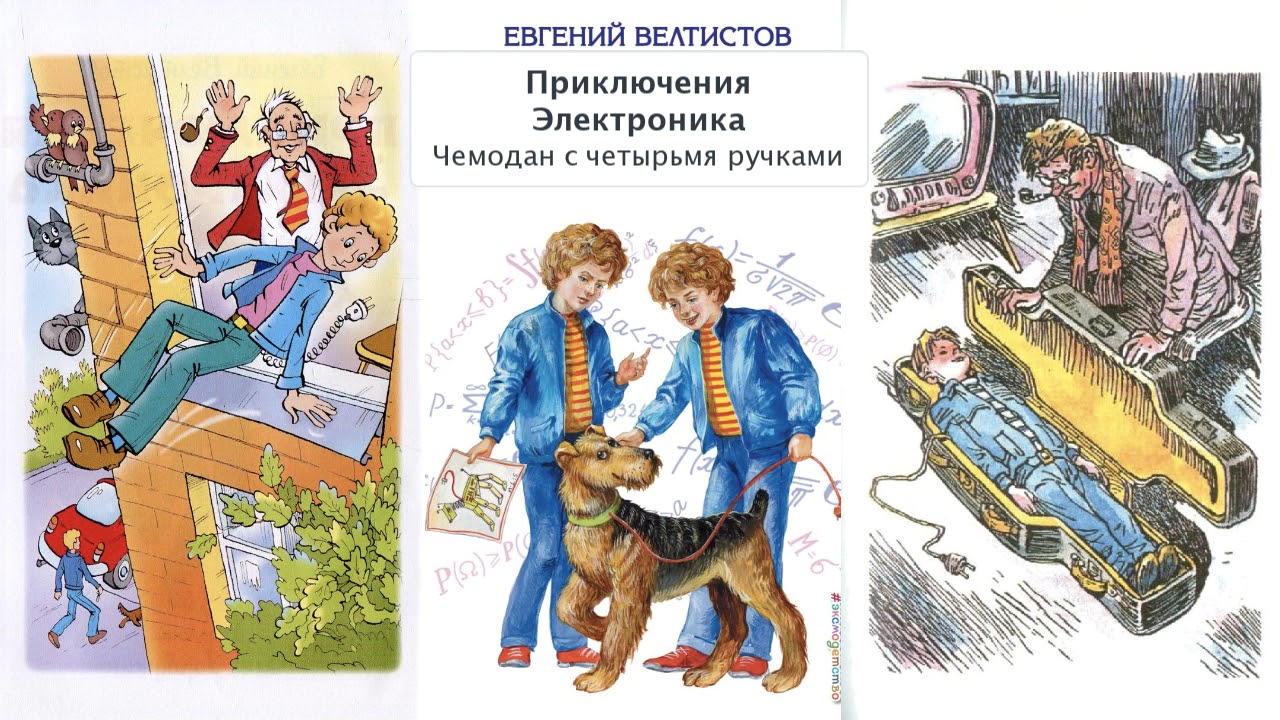 C самого раннего детства я больше всего на свете любил море. Я завидовал каждому матросу, отправлявшемуся в дальнее плавание. По целым часам я простаивал на морском берегу и не отрывая глаз рассматривал корабли, проходившие мимо.Моим родителям это очень не нравилось. Отец, старый, больной человек, хотел, чтобы я сделался важным чиновником, служил в королевском суде и получал большое жалованье. Но я мечтал о морских путешествиях. Мне казалось величайшим счастьем скитаться по морям и океанам.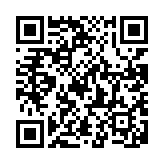 